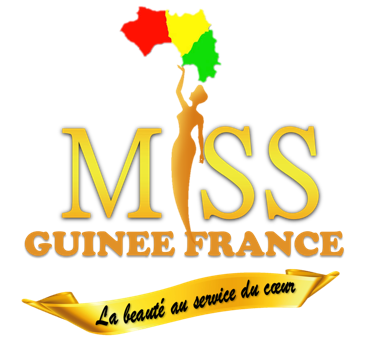 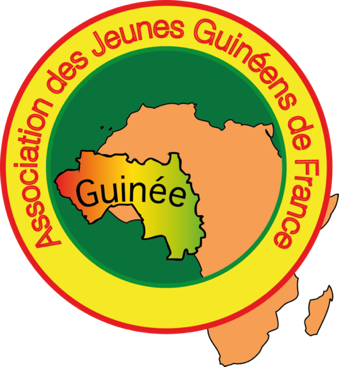 Communiqué de PresseL’élection Miss Guinée France, au-delà d’être un évènement culturel associant promotion culturelle à l’engagement dans l’humanitaire, est tout aussi une aubaine qui s’offre aux filles guinéennes élégantes et talentueuses vivant en France, de sorte à leur permettre de représenter dignement la beauté Guinéenne. Après des mois de candidature, des candidates, très nombreuses au fond, scintillant surtout de rêves et de passions, ont manifesté à travers leur inscription sur la plateforme Miss Guinée France, leur ardente envie d’être l’ambassadrice de la beauté guinéenne en hexagone et de succéder sans doute à Madina Traoré, Miss 2019.Pour l’aboutissement de cette espérance, de ce grand rêve, de cette opportunité unique, une présélection tenant compte des objectifs de représentativité est donc indispensable. Dès lors, l’AJGF par le biais de son Comité Miss Guinée France vous informe que le casting pour cette nouvelle étape aura lieu les 3 et 4 Août á Nanterre de 11h à 18h30.Cette phase importante, figurez-vous bien, désignera les candidates qui vivront les 10 passionnantes semaines de l’aventure Miss Guinée France 2020.Qui sera donc la 12ème étoile Miss Guinée France, se demande-t-on sans cesse. Cette étape essentielle nous donnera probablement quelques indices !Casting Samedi 3 et Dimanche 4 Août 2019  Nanterre Université Accès RER A : Nanterre Université Bus 257 ou 304 : Université Paris 10 11h à 18h 30Date limite des inscriptions 20 Juillet 2019 Contacts :bureau@ajgf.org0615017744 / 0767406568Facebook : missguineefrance | Instagram : missguineefranceofficiel